河南鑫利安全技术服务有限责任公司职业卫生公示信息用人单位名称林州市昌达面粉有限公司统一社会信用代码统一社会信用代码91410581172430680Q所属行业食品制造业经济类型经济类型其他有限责任公司联系人姓名牛经理牛经理牛经理牛经理用人单位工作场所地理位置林州市龙山区天平大道柳树行8号林州市龙山区天平大道柳树行8号林州市龙山区天平大道柳树行8号林州市龙山区天平大道柳树行8号职业卫生技术服务机构名称河南鑫利安全技术服务有限责任公司河南鑫利安全技术服务有限责任公司河南鑫利安全技术服务有限责任公司河南鑫利安全技术服务有限责任公司河南鑫利安全技术服务有限责任公司现场调查时间时间2023.8.292023.8.292023.8.29现场调查参与人员名单参与人员名单滕翔、李合青滕翔、李合青滕翔、李合青现场调查用人单位陪同人名单用人单位陪同人名单牛经理牛经理牛经理现场采样/测量时间时间2023.8.302023.8.302023.8.30现场采样/测量参与人员名单参与人员名单滕翔、李合青滕翔、李合青滕翔、李合青现场采样/测量用人单位陪同人名单用人单位陪同人名单牛经理牛经理牛经理调查检测影像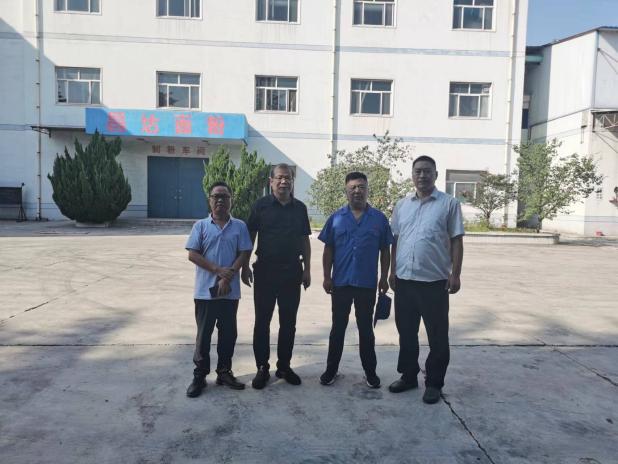 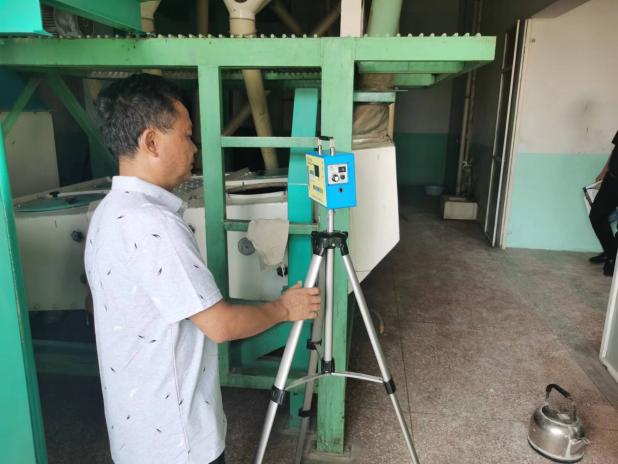 